As the worm squirms!  A lesson about worms.               Student name:                          Draw a worm:Observations of 3 kinds of worms (write the phylum that each worm is in):Make observations of your new worm species (draw a picture and write down some words to describe your worm):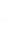 What group/phylum of worms does your new animal fit into best?  Why?		